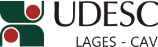 DESIGNA BANCA EXAMINADORA AO PROCESSO SELETIVO Nº 06/2015 PARA ÁREA DE CONHECIMENTO EM HISTOLOGIA E EMBRIOLOGIA VETERINÁRIA.O Diretor Geral do Centro de Ciências Agroveterinárias, no uso de suas atribuições, RESOLVE:1 - Designar os abaixo relacionados para comporem a Banca Examinadora ao Processo Seletivo 06/2015 para a área de Histologia e Embriologia Veterinária, que será realizado nos dias 06, 07 e 08 de julho de 2015, nas dependências do CAV/UDESC:Prof. João Fert NetoDiretor Geral do CAV/UDESCPORTARIA INTERNA DO CAV Nº 147/2015, de 03/07/2015FunçãoNomeUniversidadePresidenteProf. Celso PilatiCAV/UDESCMembroProf. Ivaldo dos Santos JúniorCAV/UDESCMembroProf. Fabiano Zanini SalbegoCAV/UDESCSuplenteProfª. Ana Karina Couto HackCAV/UDESC